О внесении изменений в  постановление администрации                 Свечинского района от 10.09.2013 № 741В соответствии со статьями 7, 43 Федерального закона от 06.10.2003        № 131-ФЗ «Об общих принципах организации местного самоуправления в Российской Федерации», постановлением администрации Свечинского района от  29.12.2014  № 1169  «О разработке, реализации и оценке эффективности муниципальных программ» администрация Свечинского района ПОСТАНОВЛЯЕТ: Внести и утвердить изменения в муниципальной программе «Развитие образования»  (далее -  Муниципальная программа), утвержденной постановлением  администрации Свечинского района Кировской области от 10.09.2013 №741 «Об утверждении муниципальной программы «Развитие образования». Прилагаются.Опубликовать настоящее постановление на Интернет- сайте муниципального образования Свечинский муниципальный район Кировской области.Настоящее постановление распространяется на правоотношения, возникшие с 25.12.2019.Глава Свечинского района                        Н.Д. БусыгинИЗМЕНЕНИЯв муниципальной программе «Развитие образования»В паспорте Муниципальной  программы раздел «Объем финансового обеспечения  муниципальной программы» изложить в следующей редакции: 2.Раздел 4 Муниципальной программы  «Ресурсное  обеспечение Муниципальной программы» изложить в новой редакции:«4.Ресурсное  обеспечение Муниципальной программыФинансовое обеспечение реализации Муниципальной программы осуществляется за счет средств федерального бюджета Российской Федерации, областного бюджета Кировской области, местного бюджета   и иных внебюджетных источников.Объемы бюджетных ассигнований уточняются ежегодно при формировании районного бюджета  Свечинского района на очередной финансовый год и плановый период.Общий объем финансирования Муниципальной программы составляет   297721,7  тыс. рублей, в том числе за счет средств федерального бюджета  0 тыс. рублей, областного бюджета –191287,3 тыс. рублей, районного бюджета – 106434,4 тыс. рублей.Объем финансирования Муниципальной программы по годам реализации представлен в таблице № 3.Таблица № 3        Информация о расходах  на   реализацию Муниципальной Программы  с расшифровкой по отдельным мероприятиям,  представлена в приложении          № 3 к Муниципальной программе».2.Приложение № 3 к Муниципальной программе «Расходы на реализацию Муниципальной программы за счет средств всех источников финансирования» изложить в новой редакции. Прилагается.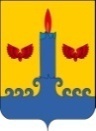 АДМИНИСТРАЦИЯ  СВЕЧИНСКОГО РАЙОНА  КИРОВСКОЙ  ОБЛАСТИПОСТАНОВЛЕНИЕзаседания по установлению стажа муниципальной службыАДМИНИСТРАЦИЯ  СВЕЧИНСКОГО РАЙОНА  КИРОВСКОЙ  ОБЛАСТИПОСТАНОВЛЕНИЕзаседания по установлению стажа муниципальной службыАДМИНИСТРАЦИЯ  СВЕЧИНСКОГО РАЙОНА  КИРОВСКОЙ  ОБЛАСТИПОСТАНОВЛЕНИЕзаседания по установлению стажа муниципальной службыАДМИНИСТРАЦИЯ  СВЕЧИНСКОГО РАЙОНА  КИРОВСКОЙ  ОБЛАСТИПОСТАНОВЛЕНИЕзаседания по установлению стажа муниципальной службы27.12.2019№804пгт Свеча пгт Свеча пгт Свеча пгт Свеча УТВЕРЖДЕНЫпостановление администрацииСвечинского районаот 27.12.2019  № 804«Объем финансового обеспечения  муниципальной программы»Всего 297721,7 тыс. рублей, в т. ч  по годам реализации:2017г.-77862,9 тыс.руб2018г.- 58814,2 тыс.руб2019г-60695,3 тыс .руб.»2020г.-49168 тыс.руб.2021г.-51181,3 тыс.руб.Источники финансирования муниципальной программыОбъем финансирования Муниципальной программы в 2017– 2021 годах (тыс. рублей)Объем финансирования Муниципальной программы в 2017– 2021 годах (тыс. рублей)Объем финансирования Муниципальной программы в 2017– 2021 годах (тыс. рублей)Объем финансирования Муниципальной программы в 2017– 2021 годах (тыс. рублей)Объем финансирования Муниципальной программы в 2017– 2021 годах (тыс. рублей)Объем финансирования Муниципальной программы в 2017– 2021 годах (тыс. рублей)Источники финансирования муниципальной программывсегов том числев том числев том числев том числев том числеИсточники финансирования муниципальной программывсего2017 год2018 год2019 год2020 год2021 годФедеральный бюджет0,00,00,00,00,00,0Областной бюджет191287,350421,735469,738983,63235634056,3Районный   бюджет 106434,427441,223344,521711,71681217125Итого297721,777862,956664,660695,34916851181,3